Bosquejo del estudio de Teología Sistemática - Parte 1Semana 1 – Introducción y doctrina de la PalabraSemana 2 – Doctrina de la Palabra - Parte 2Semana 3 – La existencia y los atributos de Dios - Parte 1Semana 4 – La existencia y los atributos de Dios - Parte 2Semana 5 – Doctrina de la creación - Parte 1Semana 6 – Doctrina de la creación - Parte 2Semana 7 – Doctrina de la providencia - Parte 1Semana 8 – Doctrina de la providencia - Parte 2Semana 9 – Antropología bíblica: El problema del pecadoSemana 10 – Cristología bíblica - Parte 1Semana 11 – Cristología bíblica - Parte 2Semana 12 – La obra de Cristo - Parte 1Semana 13 – La obra de Cristo - Parte 2Recomendaciones bibliográficas: Doctrina de la PalabraGreg Gilbert, Why Trust the Bible? (¿Por qué confiar en la Biblia?) (Crossway, 2015).Barry Cooper, Can I Really Trust the Bible? (¿Realmente puedo confiar en la Biblia?) (Good Book Co., 2014).C. E. Hill, Who Chose the Gospels? (¿Quién escogió los Evagelios? (Oxford Univ., 2010).John Frame, The Doctrine of the Word of God (La doctrina de la Palabra de Dios) (P&R, 2010).John Wenham, Christ and the Bible (Cristo y la Biblia), 3era ed.(Wipf& Stock, 2009).Wayne Grudem, Teología Sistemática, capítulos 2-8 (Zondervan, 1994).J. I. Packer, Fundamentalism & the Word of God (El fundamentalismo y la Palabra de Dios) (Eerdmans, 1958).¿Preguntas o comentarios?  E-mail del profesor: ______________________________________Primera edición en español: 2019Copyright © 2019 por 9Marks para esta versión españolaSeminario Básico—Teología Sistemática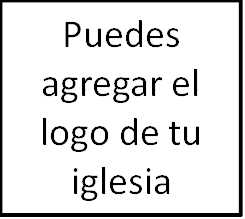 Clase 2: Doctrina de la Palabra - Parte 2Doctrina de la Palabra - Parte 2Introducción | Salmo 119:97-104: «¡Oh, cuánto amo yo tu ley!».1. El canon («caña de medir» o «regla») de la EscrituraCanon del Antiguo TestamentoDivisión triple afirmada por Jesús (Lucas 24:44)Otros libros (como los apócrifos) no incluidos Canon del Nuevo TestamentoDios actúa, luego provee la interpretación escrita de sus actos.Distinción entre aceptar la autoridad de un libro (sucedía inmediatamente) y finalizar una lista del canon (requería más tiempo).Los libros no bíblicos presentan de manera radical mensajes diferentes.Criterios de la iglesia primitiva para demostrar la legitimidad de un libro ApostolicidadAntiguedadConformidad con la regla de la fe (ortodoxia)UniversalidadImplicacionesLa iglesia no creó a la Biblia; la Biblia creó a la iglesiaEl canon se cerró 2. Atributos de la EscrituraArtículo 1, De las Escrituras, Declaración de Fe de CHBC: Creemos que la Santa Biblia fue escrita por hombres divinamente inspirados, y es un tesoro perfecto de instrucción celestial; que tiene a Dios como su autor, la salvación como su fin, y la verdad sin ninguna mezcla de error como su materia; que revela los principios por los cuales Dios nos juzgará y, por tanto, es, y permanecerá hasta el fin del mundo, el verdadero centro de la unión cristiana, y el estándar supremo por el cual todas las conductas humanas, credos y opiniones deben ser juzgados.Inspiración divina de la Escritura: La Escritura es la Palabra de Dios  (2 Ti. 3:16, 2 Pedro 1:20-21)¿Cómo responder? Aprende toda la Biblia.Inerrancia de la Escritura: La Palabra de Dios es verdadera (He. 6:18, Pr. 30:5, Juan 10:35)¿Cómo responder? Cree que cada palabra es verdadera.Infalibilidad de la Escritura: La Palabra de Dios fiable (Mismos pasajes que los puntos A y B)¿Cómo responder? Memoriza la Palabra para que pueda ser tu guía en los tiempos buenos y malos.Claridad de la Escritura: La Palabra de Dios es entendible (Salmo 19:7, Deuteronomio 6:7)¿Cómo responder? Comparte la Palabra con otros.Necesidad de la Escritura: La Palabra de Dios es indispensable (Ro. 1:19, 2:14, 10:14-17)¿Cómo responder? Medita en la Palabra para crecer en piedad.Suficiencia de la Escritura: La Palabra de Dios es suficiente (2 Ti. 3:16-17)¿Cómo responder? Obedece la Palabra de Dios en cada área de la vida.